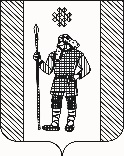 ДУМАКУДЫМКАРСКОГО МУНИЦИПАЛЬНОГО ОКРУГАПЕРМСКОГО КРАЯР Е Ш Е Н И Е25.08.2022												№ 95О внесении изменения в Положение о старосте сельского населенного пункта в Кудымкарском муниципальном округе Пермского края, утвержденное решением Думы Кудымкарского муниципального округа от 29.04.2020 № 64В соответствии с Федеральным законом от 06 октября 2003 г. № 131-ФЗ «Об общих принципах организации местного самоуправления в Российской Федерации», Законом Пермского края от 07 октября 2019 г. № 448-ПК «О старостах сельских населенных пунктов в Пермском крае», Уставом Кудымкарского муниципального округа Пермского края Дума Кудымкарского муниципального округа Пермского краяРЕШАЕТ:1. Внести в Положение о старосте сельского населенного пункта в Кудымкарском муниципальном округе Пермского края, утвержденное решением Думы Кудымкарского муниципального округа от 29.04.2020 № 64 (в ред. решения Думы Кудымкарского муниципального округа Пермского края от 25.02.2021 № 17), следующее изменение:в пункте 1.7 раздела 1:слова «два года» заменить словами «пять лет».2. Опубликовать настоящее решение в газете «Иньвенский край» и на официальном сайте администрации Кудымкарского муниципального округа Пермского края в информационно-телекоммуникационной сети «Интернет».3. Настоящее решение вступает в силу после его официального опубликования в газете «Иньвенский край».Председатель ДумыКудымкарского муниципального округа Пермского краяМ.А. ПетровИ.п. главы муниципального округа - главы администрации Кудымкарского муниципального округа Пермского краяС.А. Коновалова